GAMBARAN PENDIDIKAN BERKELANJUTAN PERAWAT DI RUMAH SAKIT UMUM DAERAH SALATIGASKRIPSIDisusun untuk Memenuhi Salah Satu Tugas Mata Ajar Skripsi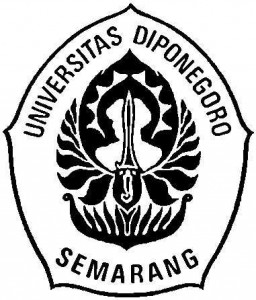 Oleh FANNY SHOFIYATUL IZZAH22020112130034JURUSAN KEPERAWATANFAKULTAS KEDOKTERANUNIVERSITAS DIPONEGOROSEMARANG, JULI 2016